           TESL Kingston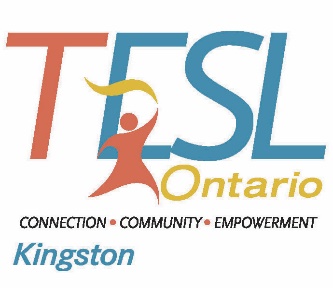              Expression of Interest for Election to the TESL Kingston Affiliate Chapter Executive Name:Date:Home Address:Phone:Email:1.  Have you served on a TESL Ontario Affiliate Executive?            Yes  ____         No ____a.   On which Affiliate Board have you served?b.   In which positions did you serve and when?1.  Have you served on a TESL Ontario Affiliate Executive?            Yes  ____         No ____a.   On which Affiliate Board have you served?b.   In which positions did you serve and when?2.  Why do you want to join the TESL Kingston Board?2.  Why do you want to join the TESL Kingston Board?3.  What personal strengths/skills do you bring to the TESL Kingston Board?3.  What personal strengths/skills do you bring to the TESL Kingston Board?4. Briefly describe your work experience in the field of ESL and attach a resume.4. Briefly describe your work experience in the field of ESL and attach a resume.5. Describe any other volunteer experience.  5. Describe any other volunteer experience.  6.  Please provide two references for us to contact:  a.  Name:     Contact Number:     Email:b.  Name:       Contact Number:     Email:6.  Please provide two references for us to contact:  a.  Name:     Contact Number:     Email:b.  Name:       Contact Number:     Email:I certify that I am a member of TESL Ontario in good standing and that the information submitted on this form is true.Signature:    __________________________________ Date: __________________________I certify that I am a member of TESL Ontario in good standing and that the information submitted on this form is true.Signature:    __________________________________ Date: __________________________This form can be sent to TESL Kingston by mail to 3783 Maple Crest Court, Inverary,  ON, K0H 1X0, or emailed to cepadams@rideau.net. This form can be sent to TESL Kingston by mail to 3783 Maple Crest Court, Inverary,  ON, K0H 1X0, or emailed to cepadams@rideau.net. 